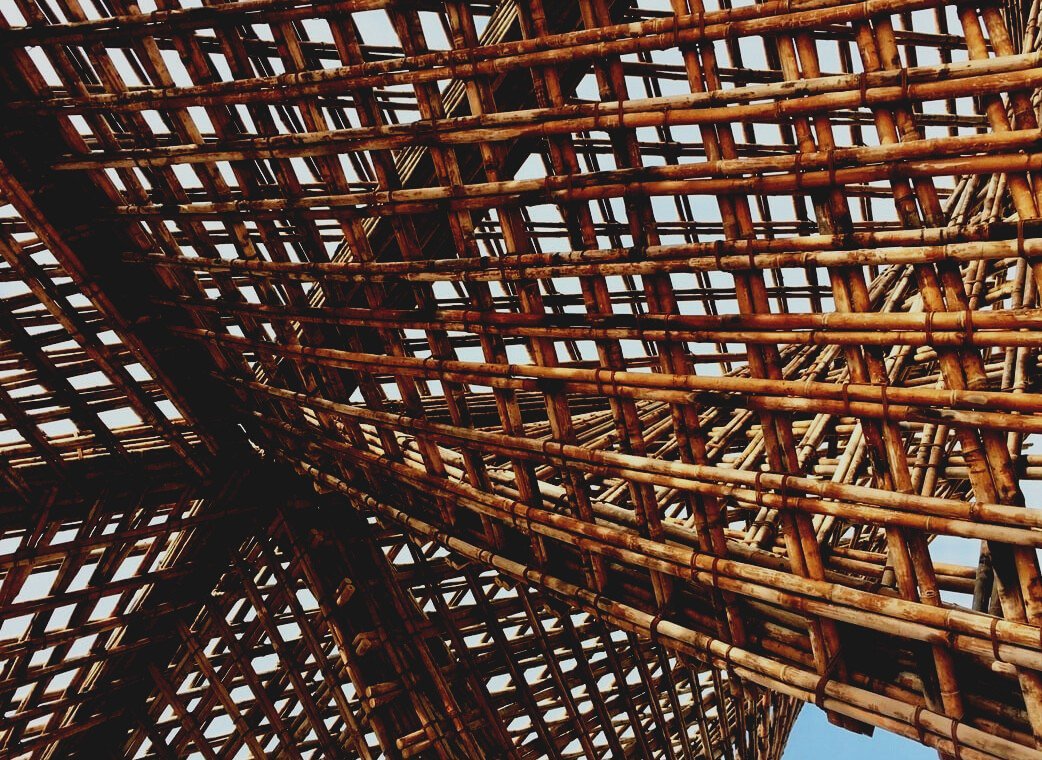 Tabla de contenidoPreguntas frecuentesPregunta: ¿Por qué se debe quitar una cubierta de plástico del material de madera, especialmente si el tiempo de almacenamiento es prolongado?Respuesta: Al proteger materiales y estructuras, se considera que el agua absorbida por ellos puede escapar libremente.Pregunta: ¿Por qué el almacenamiento intermedio debe realizarse en una superficie plana y fuera del suelo?Respuesta: La protección del material de madera durante el almacenamiento, transporte y almacenamiento intermedio es importante porque el material de madera tiende a equilibrarse con las condiciones circundantes.Preguntas de opción múltipleEl objetivo es que las condiciones de almacenamiento sean lo más parecidas posiblea las condiciones durante el uso.a las condiciones durante la fabricación, es decir, el proceso de cepillado.Los materiales están protegidos de la humedad.Al separarlos del suelo con arandelas suficientemente altas y que el material se ventile en consecuencia.manteniéndolos alejados de la altura suficiente para que las gotas de agua no puedan salpicar el material en caso de lluvia.ventilando la superficie con un casquillo de aire entre el material y la cubierta protectora impermeable. Case studiesEstudio de caso 1Enumere los aspectos que deben tenerse en cuenta al elegir el tipo de transporte. Los factores clave pueden ser, por ejemplo, el valor y las propiedades de los bienes. ¿Qué más aplicarías? Justifique sus elecciones.